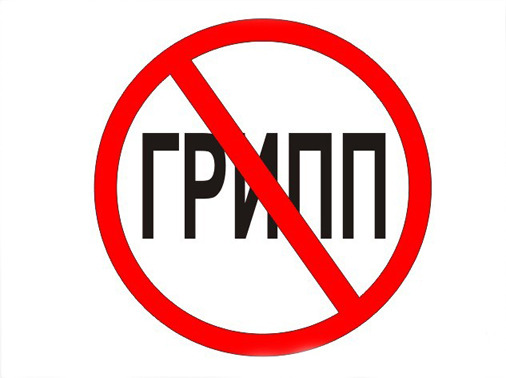 ПАМЯТКА ДЛЯ НАСЕЛЕНИЯ !!!Если у Вас повышенная температура, кашель, боль в горле, ломота в теле, головная боль, озноб и усталость, сонливость, изредка - рвота и понос.      В случае всех вышеперечисленных симптомов, Вам необходимо вызывать специалистов Городской поликлиники  № 31(время обслуживания вызовов: будние дни с 8.00 до 20.00, посубботам с 8.00 до16.00). Вызова принимаются ежедневно с 8.00 до 18.00, по субботам: с 9.00 до 14.00 по следующим телефонам:указать телефоны 379-69-69379-69-76379-75-66А также Вы можете обратиться на круглосуточный Call-центрУправления здравоохранения г.Алматы по телефону - 3000 103